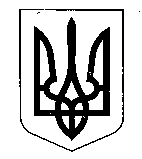 МІНІСТЕРСТВО ФІНАНСІВ УКРАЇНИНАКАЗ  22.10.2018                                           Київ                                          № 845 Відповідно до статті 7 Закону України «Про засади державної регуляторної політики у сфері господарської діяльності»НАКАЗУЮ:1. Затвердити Зміни до Плану діяльності Міністерства фінансів України з підготовки проектів регуляторних актів на 2018 рік, затвердженого наказом Міністерства фінансів України від 15 грудня 2017 року № 1030 (із змінами) (далі – Зміни), що додаються.2. Департаменту забезпечення комунікацій та організаційно-аналітичної роботи забезпечити оприлюднення Змін на веб-сайті Міністерства фінансів України в мережі Інтернет.3. Юридичному департаменту довести Зміни до відома Державної регуляторної служби України.4. Контроль за виконанням цього наказу залишаю за собою.Про затвердження Змін до Плану діяльності Міністерства фінансів України з підготовки проектів регуляторних актів на 2018 рікВ. о. Міністра                                 Ю. ГЕЛЕТІЙ